Limavady Grammar SchoolApplication For Junior Colours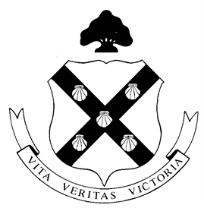 Name: …………………………………………………………………………………………………..Form Class: ……………………………………………………………………………………………Please list all clubs, teams and extra-curricular activities that you have taken part in during Years 8-10.I confirm that this is an accurate record of my involvement in extra-curricular activities from Year 8 onwards.Please e-mail your completed form to Mr Sampson -  isampson435@c2kni.net no later than 5pm on Friday 5 JuneYear 8Year 8Year 8ActivityExample:  Junior ChoirHow Often You AttendedTeacher In ChargeYear 9Year 9Year 9ActivityExample:  U14s Rugby TeamHow Often You AttendedTeacher In ChargeYear 10Year 10Year 10ActivityExample:  School ProductionHow Often You AttendedTeacher In Charge